T SAPDHARE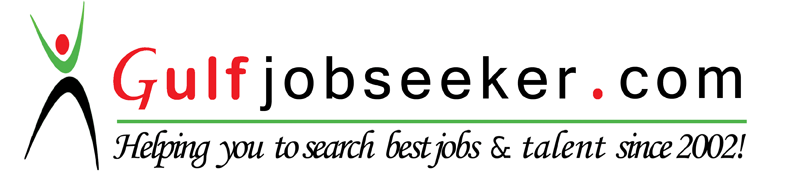 Contact HR Consultant for CV No: 341147E-mail: response@gulfjobseekers.comWebsite: http://www.gulfjobseeker.com/employer/cvdatabasepaid.php PROCESS ASSOCIATE/TRADE PROCESSORPROFILE SUMMARYA competent trade professional with 1 Year and 6months experience managing multiple products (Letter of Credit) in trade finance with CDCS certification.Rich technical understanding in UCP 600, ISBP 645, URR725, Export and Import payments.Skilled in preparing charts, graphs and spreadsheets using a combination of Microsoft Excel and PowerPoint.Self-starter, energetic, good listener, business writing skills, flexible individual with a clear thought process, excellent communication, interpersonal, analytical, problem solving and organizational skills. 	ORGANIZATIONAL EXPERIENCE                                         APRIL 2015 – OCT 2016Process Associate (Trade Finance)Royal Bank of Scotland,Chennai, Tamil Nadu, India       Job Description:Responsible for ensuring that all the trade finance activities are conducted strictly with banking credit line granted to the customer.Import and export financing, establishment of letter of credit.Sending messages to overseas bank, NACK and ACK check.To review and check customer’s application and process all completed document on each applicable stage.Check repayment advice in order to ensure the transaction of both import and export businesses are processed timely and correctly.Achievements:Cleared Letter of Credit Certification, Trade Skill Assessment I and Trade Skill Assessment II conducted internally at Royal Bank of Scotland.Certification of CDCS (Certification of documentary credit specialist)Awarded Quality Rising Star Award based on Performance for Q1 2016.Awarded Spot Ovation Award for extra ordinary performance on high volume day.Awarded Quality Star Award for excellent performance towards the stakeholders.Received Bronze and Silver Ovations as a team in Q IV (2015) and Q I (2016) for performing on time and accuracy.		KNOWLEDGE PURVIEWAccounting in Trade                                                             Market Research                                                                                                                                                                                                                                                                  Customer Relationship ManagementWorkability Checks			            Planning and Strategy					                                                               		SWIFT Message (Documentary Credit) & MT 202               Trade ProductsGood knowledge on accounting in trade with liabilities, entries in Letter of Credit, knowledge in accrual and amortization.Understanding the customer need, prioritizing the transaction based on value, time and the nature of the transaction.Good knowledge of SWIFT messages for documentary credit, handling overseas bank messages, sending MT202. Knowledge of International trade issues, foreign exchange rates, different method of payments in Letter of Credit.EDUCATIONMaster of Business Administration (Marketing) from Jansons School of Business, Coimbatore,Bharathiar University in year 2014Bachelor in Technology (Information Technology) from R.V.S College of Engineering and Technology, Anna University in year 2011.12th from St. Joseph’s Boys Higher Secondary School, Coonoor- State Board of Tamil Nadu in year 2007.10th from St. Joseph’s Anglo Indian Boys Higher Secondary School, Coonoor-Anglo Indian Board in year 2005.INTERNSHIPIntern Organization: Hindustan Coca-Cola.Intern Title: A study on scope for market development of Coca-Cola products in rural market.Duration: 45 days (May’13-June’13).Details: The project objective was to study the scope for market development of Coca-Cola products in rural market and also to study the perception of consumers towards Coca-Cola products in rural market.ACADEMIC PROJECTProject Title: Decentralized QoS in aware check pointing in mobile grid computingDuration: 6 Months (Nov’10-Apr’11)Details: The project aimed at determining the globally optimal checkpoint arrangement to be NP-complete and so consider Reliability Driven (Red) middleware, employing decentralized QoS-aware heuristics, to construct superior check pointing arrangements efficiently.IT SKILLSLanguages:  		JAVA, Visual Basic, C, C++Database: 		MSSQLOperating System: 	WindowsEXTRACURRICULAR ACTIVITIESParticipated and won prizes in MANAGEMENT EVENTS conducted by various houses at JANSONS SCHOOL OF BUSINESS.Organizing member of NMEOZINE an entrepreneur skill development club at JANSONS SCHOOL OF BUSINESS.Placed 3rd in State Level Foot Ball Tournament (2010)Placed 2nd in District level Hockey Tournament among School (2006, 2007)Active member of School Football Team.